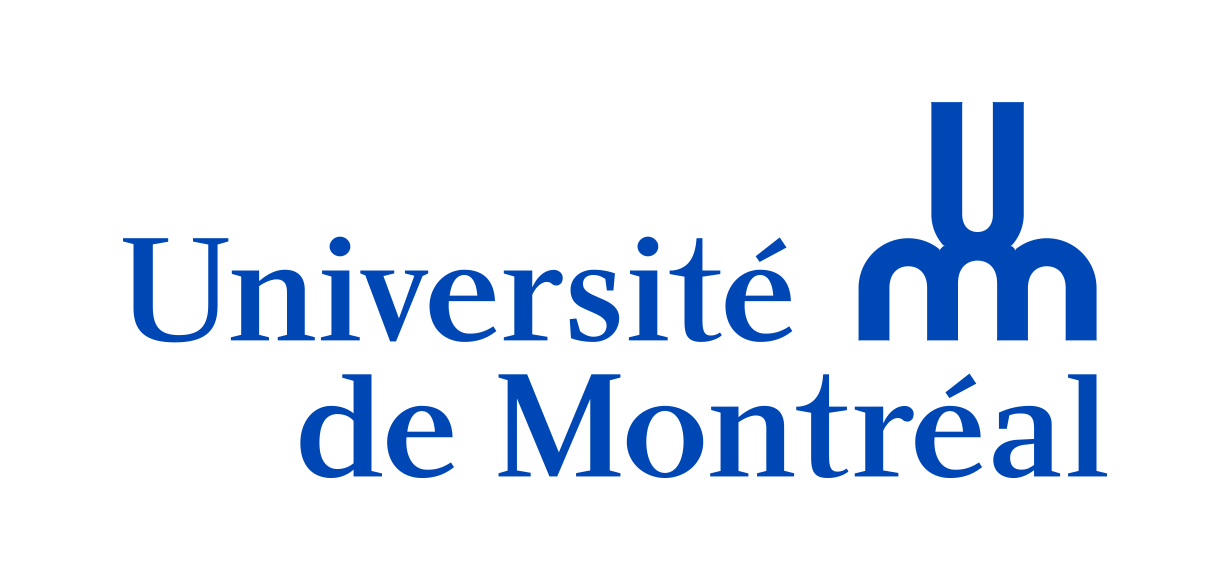 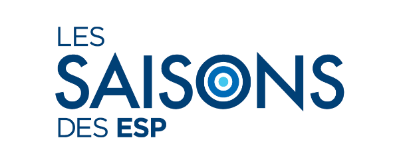 Plan sommaire de développement professionnel*À remplir et joindre à votre inscription au concoursIdentificationIdentificationPrénom et nom :Prénom et nom :Matricule étudiant :Matricule étudiant :Programme en cours :Programme en cours :Département ou école :Département ou école :Nom du directeur ou de la directrice de thèse : Nom du directeur ou de la directrice de thèse : Étape 1 : Mon Auto-évaluation des compétencesÉtape 1 : Mon Auto-évaluation des compétencesÀ partir de l’outil d’auto-évaluation des ESP, dressez le bilan de vos compétences transversales puis résumez en quelques lignes ce qui ressort de cet exercice (le portrait global de vos forces et de vos faiblesses en lien avec les compétences évaluées) :150 mots maximumÀ partir de l’outil d’auto-évaluation des ESP, dressez le bilan de vos compétences transversales puis résumez en quelques lignes ce qui ressort de cet exercice (le portrait global de vos forces et de vos faiblesses en lien avec les compétences évaluées) :150 mots maximumÉtape 2 : Mon développement professionnelÉtape 2 : Mon développement professionnelEn quelques lignes, décrivez :1) les activités qui vous intéressent et auxquelles vous participez déjà pour développer vos compétences transversales ?2) les activités que vous connaissez et auxquelles vous ne participez pas encore mais qui peuvent vous aider à atteindre vos objectifs professionnels ?150 mots maximumEn quelques lignes, décrivez :1) les activités qui vous intéressent et auxquelles vous participez déjà pour développer vos compétences transversales ?2) les activités que vous connaissez et auxquelles vous ne participez pas encore mais qui peuvent vous aider à atteindre vos objectifs professionnels ?150 mots maximumEn quelques lignes, décrivez la ou les carrière(s) que vous convoitez et les compétences que vous croyez posséder pour réussir ?100 mots maximumEn quelques lignes, décrivez la ou les carrière(s) que vous convoitez et les compétences que vous croyez posséder pour réussir ?100 mots maximumEn quelques lignes, décrivez vos passions et vos valeurs et en quoi la carrière que vous convoitez est compatible avec celles-ci ?100 mots maximumEn quelques lignes, décrivez vos passions et vos valeurs et en quoi la carrière que vous convoitez est compatible avec celles-ci ?100 mots maximumÉtape 3 : Mon plan d’actionÉtape 3 : Mon plan d’actionIdentifiez les gestes concrets que vous pouvez poser pour le développement de vos compétences transversales et de votre développement professionnel (au sein de votre unité ou à l’extérieur) :D’ici 3 semainesD’ici 3 moisD’ici 3 ans150 mots maximumIdentifiez les gestes concrets que vous pouvez poser pour le développement de vos compétences transversales et de votre développement professionnel (au sein de votre unité ou à l’extérieur) :D’ici 3 semainesD’ici 3 moisD’ici 3 ans150 mots maximumSignaturesSignaturesNom completSignatureVous :Votre directeur ou directrice de recherche (de stage ou de travail dirigé pour les maîtrises sans mémoire):J’atteste avoir pris connaissance et discuté avec mon étudiant(e) à propos de son Plan sommaire de développement professionnel.